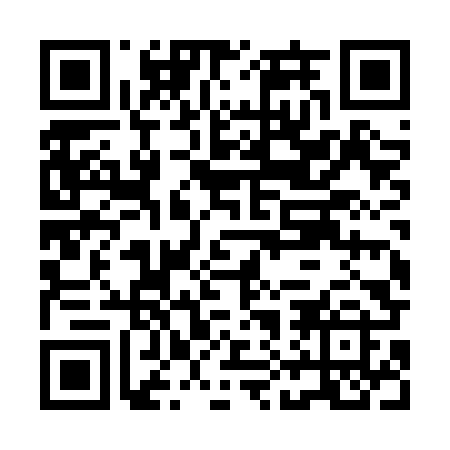 Ramadan times for Osowiec Slaski, PolandMon 11 Mar 2024 - Wed 10 Apr 2024High Latitude Method: Angle Based RulePrayer Calculation Method: Muslim World LeagueAsar Calculation Method: HanafiPrayer times provided by https://www.salahtimes.comDateDayFajrSuhurSunriseDhuhrAsrIftarMaghribIsha11Mon4:204:206:1011:583:525:475:477:3012Tue4:184:186:0811:583:535:485:487:3213Wed4:154:156:0511:573:555:505:507:3414Thu4:134:136:0311:573:565:525:527:3515Fri4:114:116:0111:573:585:535:537:3716Sat4:084:085:5911:563:595:555:557:3917Sun4:064:065:5711:564:005:575:577:4118Mon4:034:035:5411:564:025:585:587:4319Tue4:014:015:5211:564:036:006:007:4520Wed3:583:585:5011:554:046:026:027:4721Thu3:563:565:4811:554:056:036:037:4822Fri3:533:535:4511:554:076:056:057:5023Sat3:513:515:4311:544:086:066:067:5224Sun3:483:485:4111:544:096:086:087:5425Mon3:463:465:3911:544:116:106:107:5626Tue3:433:435:3711:534:126:116:117:5827Wed3:403:405:3411:534:136:136:138:0028Thu3:383:385:3211:534:146:156:158:0229Fri3:353:355:3011:534:156:166:168:0430Sat3:323:325:2811:524:176:186:188:0631Sun4:304:306:2512:525:187:197:199:081Mon4:274:276:2312:525:197:217:219:102Tue4:244:246:2112:515:207:237:239:123Wed4:214:216:1912:515:217:247:249:154Thu4:194:196:1712:515:237:267:269:175Fri4:164:166:1412:505:247:287:289:196Sat4:134:136:1212:505:257:297:299:217Sun4:104:106:1012:505:267:317:319:238Mon4:074:076:0812:505:277:327:329:259Tue4:044:046:0612:495:287:347:349:2810Wed4:024:026:0312:495:297:367:369:30